Under the Sea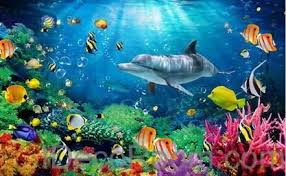 Use the internet to look at creatures under the sea:Monterey Bay Aquarium – live webcams and pre-recorded videos of life in the Pacific Oceanhttps://www.montereybayaquarium.org/Aquarium of the Pacifichttps://explore.org/livecams/aquarium-of-the-pacific/pacific-aquarium-tropical-reef-habitat-camRelaxing Underwater Musichttps://www.youtube.com/watch?v=cC9r0jHF-FwSing along and dance to ‘Under the Sea’ from Disney’s Little Mermaidhttps://www.youtube.com/watch?v=GC_mV1IpjWA